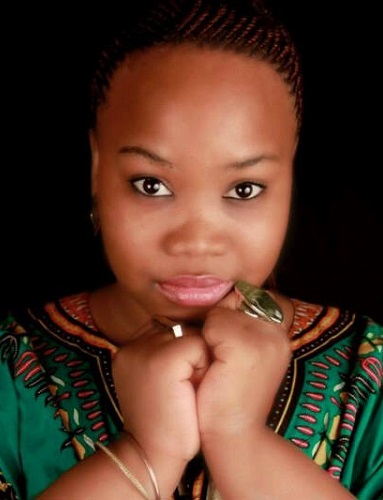 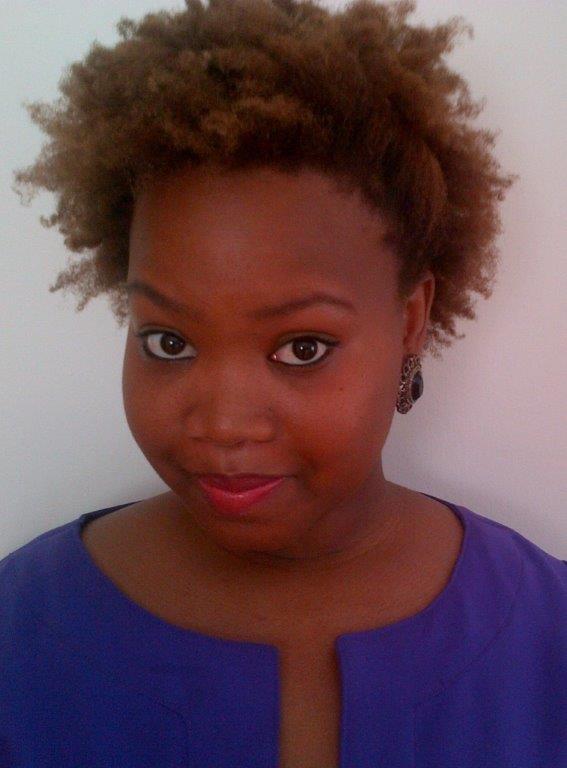 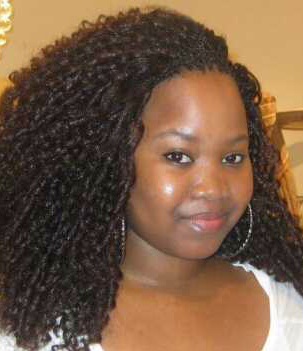 SIYASANGA NKATADOB:		7 August 1987Height: 		162cmHair: 		BrownEyes: 		BrownLanguages: 	English and XhosaAccents: 	British, Southern American, Neutral American, Black South African, Neutral South AfricanTRAINING: City Varsity,		Professional Acting for Camera Diploma 			2011-2012Intro into Acting, 	S	ans Souci Girls’ High 					2001-2005Children’s Theatre, 	Helen O’Grady Drama Academy 				1999-2000FILMS: Zombie 1(Stunt Work)		Gloria-Domestic worker 		Tony McLeod 			 	2011Puzzles				Dr Nyathi			Siyabulela Mgoduka/C.Varsity Prod	 	2011The Shallow 			Zanemvula-Psychology Student	Anthony Hendrickson/C.Varsity Prod	 2012THEATRE:  Attempts on her Life by Martin Crimp, 		Arena Theatre 		Dir: Thenjiwe Stemela		 2012Vagina Monologues by Eve Ensler		African Dance Theatre		Dir: Ongezwa Mbele		 2013COMMERCIALS: Benylin Advert			Lead Choir Singer				 Dir: Allan Shelley		2012SKILLS: Singing: Alto (Soul, Funk, Jazz, R n B]Acting, Vocal Graphics, Driving, YOUTUBE LINKS: Benylin:  http://benchfilms.co.za/portfolio-post/commercial-for-benylins-taxi-rank-campaign/